Web Figure 1.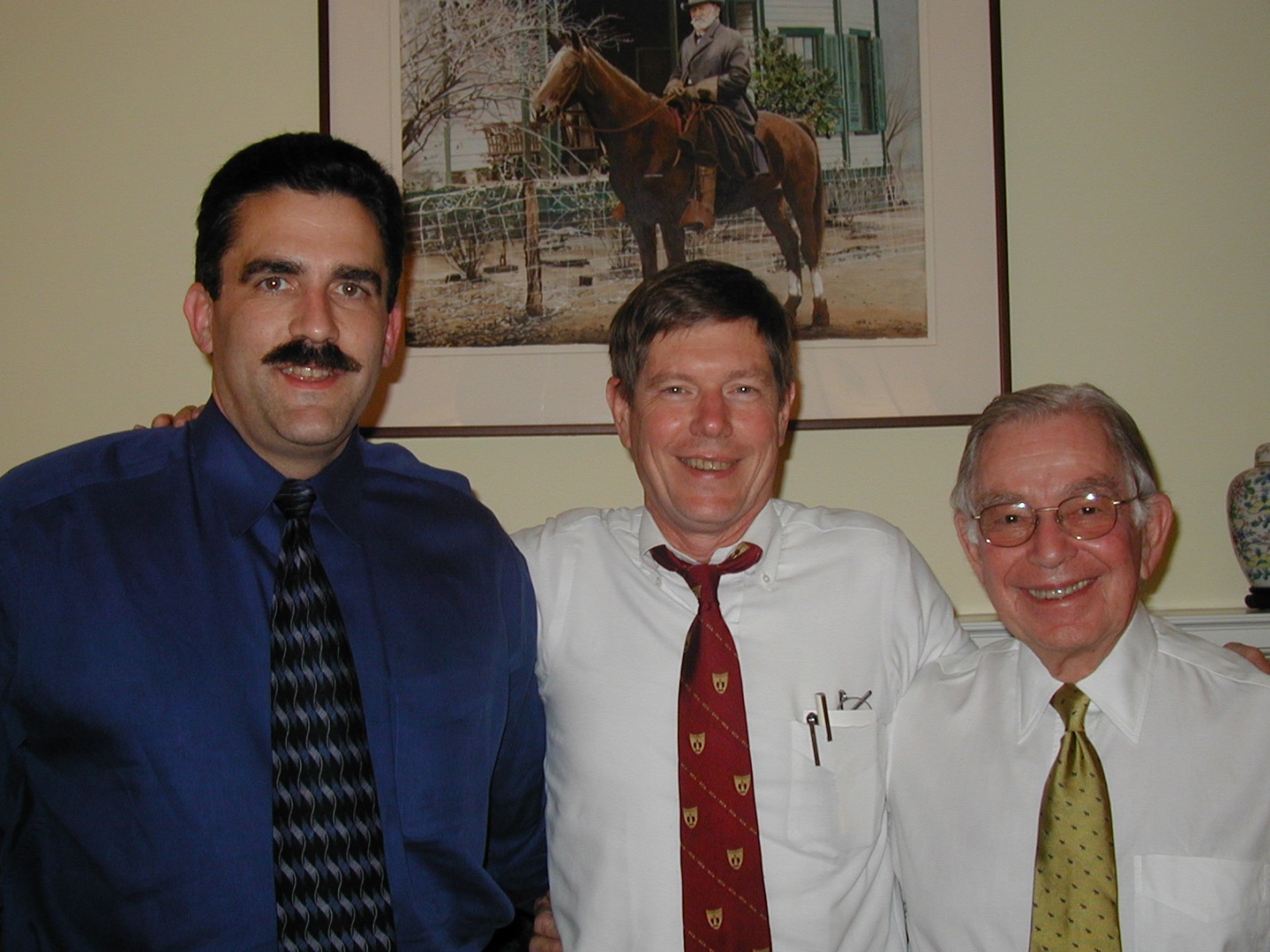 Web Figure 2.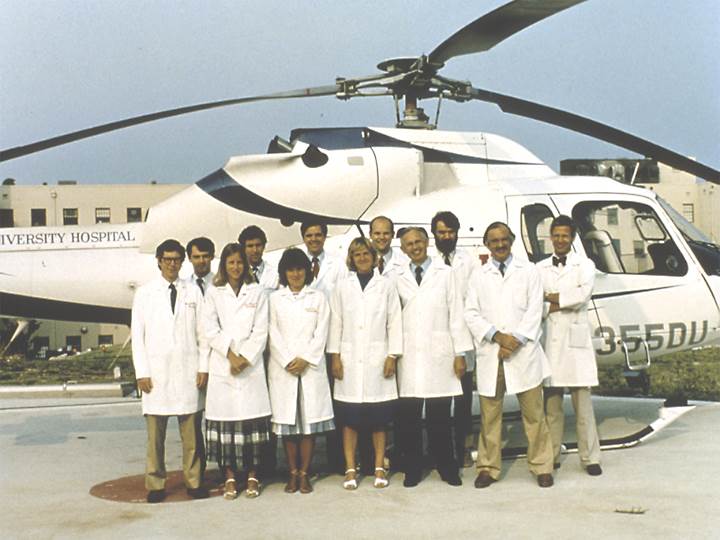 